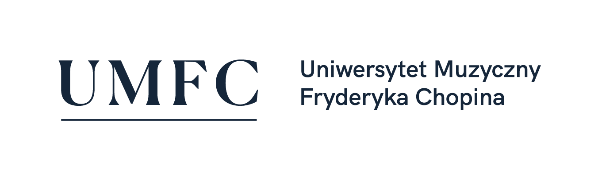 INFORMACJA O DZIAŁ ALNOŚCI   
NAUKOWEJ I ARTYSTYCZNEJW OKRESIE 01.01.2021 -  30.09.2021DZIAŁALNOŚĆ NAUKOWA i ARTYSTYCZNA w okresie 01.01.2021- 30.09.2021Proszę wskazać zgodnie z katalogiem osiągnięć stanowiącym załącznik do Rozporządzenia Ministra Nauki i Szkolnictwa Wyższego w sprawie ewaluacji jakości działalności naukowej.